PHÒNG GD&ĐT THỊ XÃ BUÔN HỒTRƯỜNG TH NGUYỄN VIẾT XUÂN                     Thứ…....ngày……tháng … năm 2023ĐỀ KIỂM TRA ĐỊNH KÌ CUỐI KÌ II - NĂM HỌC 2022 - 2023 MÔN: TOÁN. LỚP 2(Thời gian làm bài: 40 phút)HỌ VÀ TÊN HỌC SINH: …………………………………………………………LỚP:2A …..Khoanh vào chữ đặt trước câu trả lời đúng.Câu 1: (1 điểm) a) Ba trăm bốn mươi sáu viết là:A. 464                   B. 463                    C. 346                 D. 364                  b) Hiệu của 914 và 372 là:A. 542                    B. 345                   C. 176                 D. 145Câu 2: (1 điểm)a)  40 kg + 18 kg        62 kg + 20 kg          	A. >	                     B. <	                         C. =	        D.  x    Câu 3: (1 điểm) Kết quả của phép tính 347 + 30 – 96 là:A. 281                    B. 218                   C. 377                    D.  217Câu 4: (1 điểm) Biết chiều cao cột cờ của trường TH Nguyễn Viết Xuân lớn hơn 10 m nhưng bé hơn 15 m .Vậy chiều cao của cột cờ đó có thểj là: A. 9 m                    B. 10 m                   C. 16 m                    D.  12 mCâu 5: (1 điểm) Chọn từ chắc chắn, có thể hoặc không thể để điền vào chỗ chấm cho thích hợp.Trên đĩa có 2 chiếc bánh hình tròn và 3 chiếc bánh hình vuông. Rô-bốt cho Mai và Mi, mỗi bạn 2 chiếc bánh. Như vậy:a) Trên đĩa ……………………… còn lại 1 chiếc bánh.b) Trên đĩa ……………………… còn lại 1 chiếc bánh hình vuôngc) Trên đĩa ……………………… còn lại 2 chiếc bánh.Câu 6: (1 điểm)Mỗi đồ vật có dạng khối nào?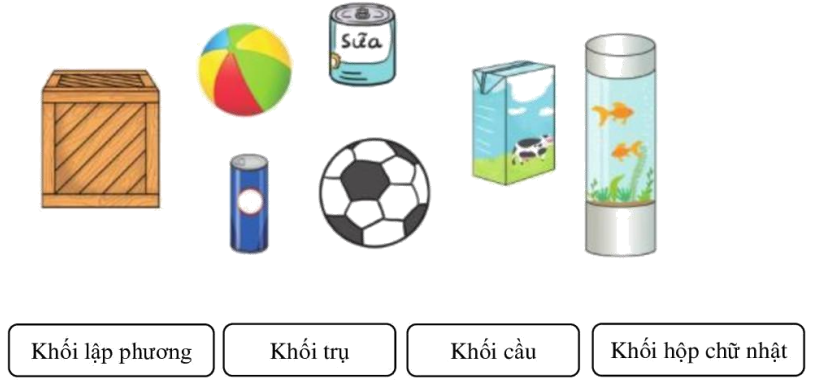 Câu 7: (1 điểm)Đặt tính rồi tính.Câu 8: (1 điểm)Cô giáo có 40 quyển vở chia đều cho 5 bạn. Hỏi mỗi bạn được bao nhiêu quyển vở ?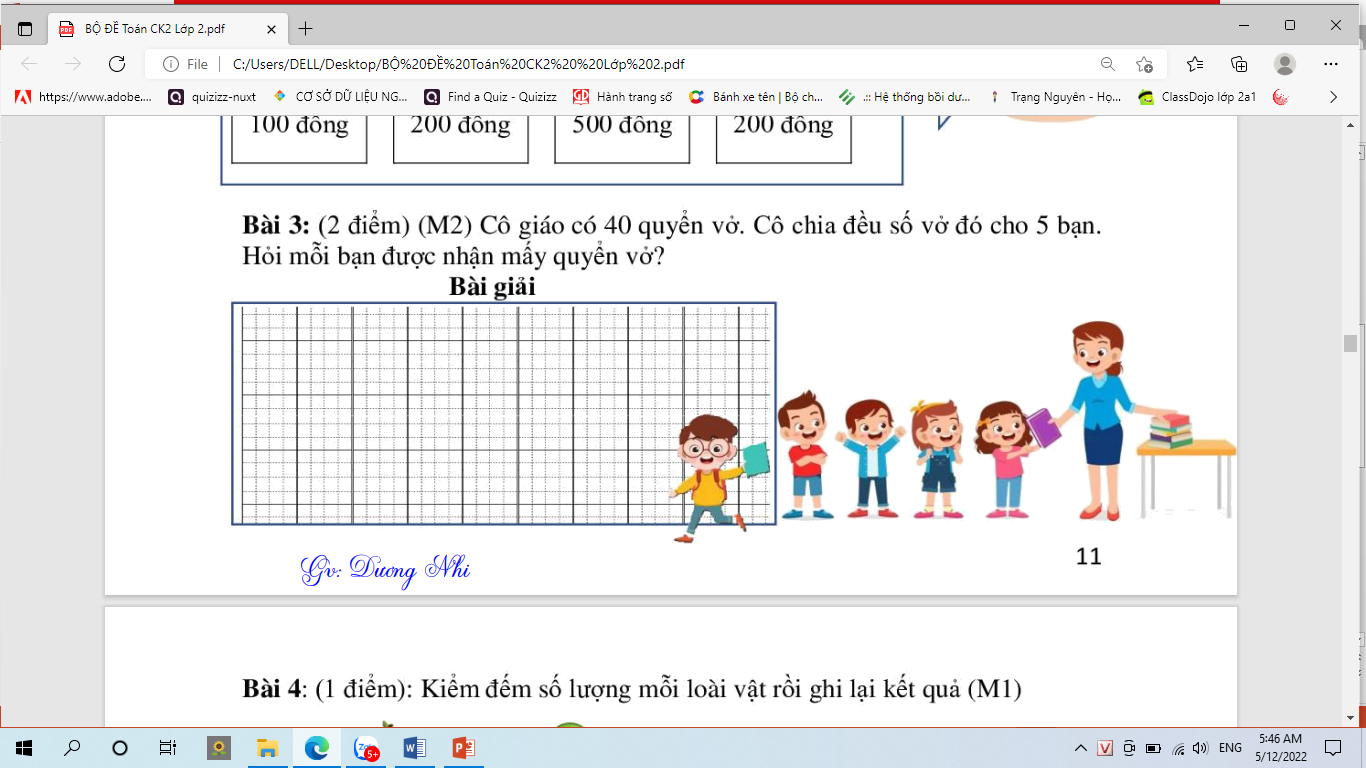 Câu 9: (1 điểm)Tìm tổng của số lớn nhất có hai chữ số với số 354.............................................................................................................................................................................................................................................................................................................................................................................................................................................................................................................................................................................................Câu 10: (1 điểm) Điền số thích hợp vào chỗ chấm.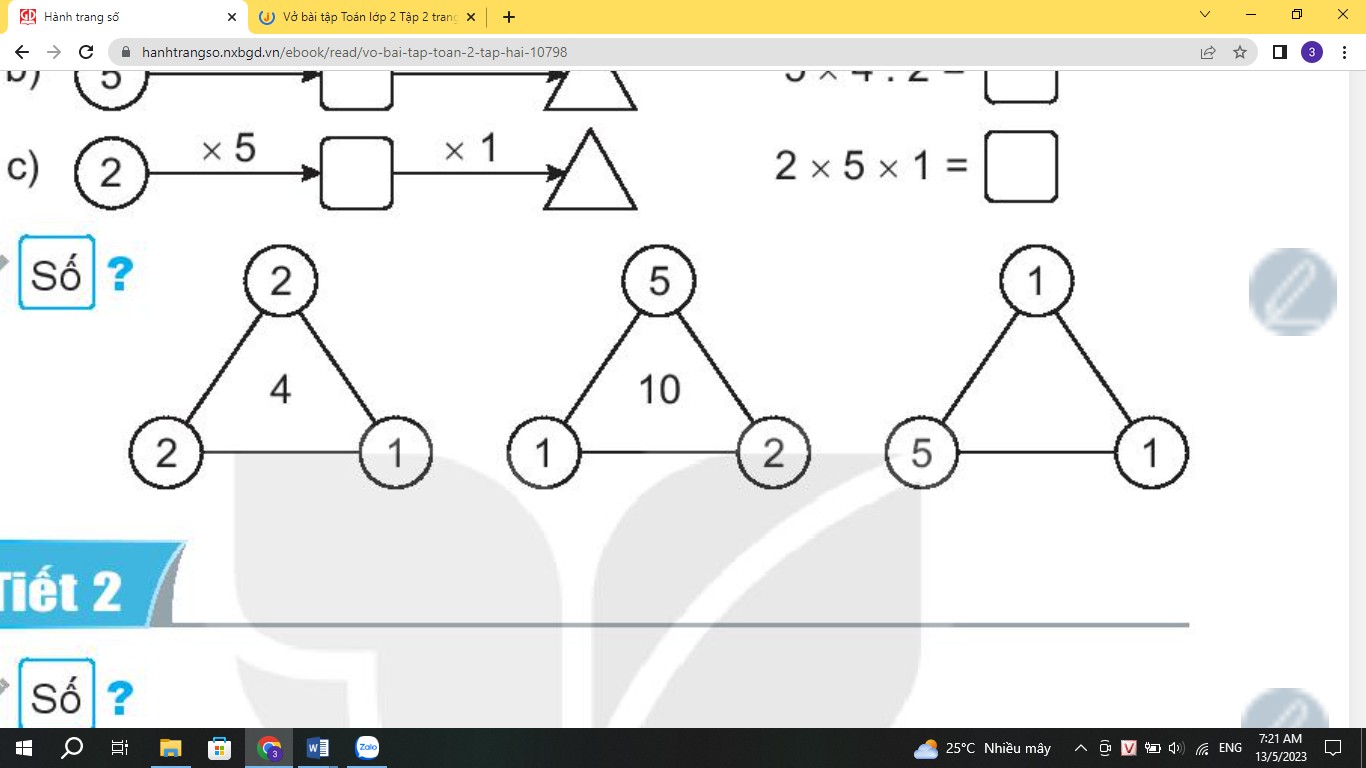 236 + 352....................................................................................473 + 48....................................................................................753 - 236....................................................................................860 - 54....................................................................................